　　　　　　　　　　　　　　　　　　　　　　　　　　　　　　　 令和5年7月12日各　位（－社）コンクリートパイル・ポール協会　　　　　　　　　　　　　　　　　　　　　　　　　　　業務委員長：井上俊郎2023年度「COPITA型プレボーリング杭工法施工技術講習会のご案内」１．「COPITA型プレボーリング杭工法施工技術講習会」について　平成24年3月の道路橋示方書の改定において、COPITA型プレボーリング杭工法が掲載され、その後、平成29年11月に改定され、現在に至っています。本工法の掲載にあたっては、（国研）土木研究所から同工法の施工品質の確保について、COPITAとして責務を的確に果たすことを強く要請されています。　COPITAとしては、「COPITA型プレボーリング杭工法施工システム」を構築し、施工要件を設定して、要件を満たした会員社を登録制とするとともに、登録の要件の一つとして、COPITAが実施する「COPITA型プレボーリング杭工法施工技術講習会」の受講者かつ「基礎施工士」もしくは「基礎施工士（既製コンクリート杭）」資格の既取得者が、現場での施工管理に就くことを条件としています。２．「COPITA型プレボーリング杭工法施工技術講習会」開催要領について（１）開催日、時間、会場　 １）開催日：令和5年9月10日（日）　 ２）時　間：13：00～15：45　（受付開始：12：40～）　 ３）会　場：専売ホール　　　　　　　　 東京都港区芝5-26-30　専売ビル8F　 ３）申込み期限：令和5年8月25日（金）　※定員になり次第締め切らせていただきます。　 ４）受講者に対する制限はありません。（受講は、「基礎施工士」、「基礎施工士（既製コンクリート杭）資格の既取得者に限定しません」（２）講習プログラム　 １）開会の挨拶　　　　　　　　　　　　　　13：00～13：05　 ２）講習①　　　　　　　　　　　　　　　　13：05～14：05　　　 ・プレボーリング杭工法の概要　　　 ・プレボーリング杭工法の留意事項　　　 ・トラブル事例　 ３）休憩　　　　　　　　　　　　　　　　　 14：05～14：15　 ４）講習②　　　　　　　　　　　　　　  　 14：15～15：15　　　　・COPITA型プレボーリング杭工法の一般事項　　　　・ガイドライン改訂のポイント　　　　・その他　 ５）講習会確認試験　　　　　　　　　  　　 15：15～15：45　 ６）閉会　　　　　　　　　　　　　　    　 15：45（３）受講者の対応について　 １）講習会の受講者には、捺印された受講証明証（受講証の半券）を発行します。　 ２）「基礎施工士」、「基礎施工士（既製コンクリート杭）」資格の既取得者には、12月中旬頃に「COPITA型プレボーリング杭工法施工技術講習会受講証」（携帯証）を交付します。   ３）「基礎施工士」、「基礎施工士（既製コンクリート杭）」資格の未取得者は、「基礎施工士」資格を取得するまで捺印された受講証明証（受講券の半分）を大切に保管して下さい。「基礎施工士」資格を取得後、本人から「COPITA型プレボーリング杭工法施工技術講習会受講証」（携帯証）の登録、発行を申請された方に受講証（携帯証）を交付します。　　　　※交付時には、捺印された受講証明証（受講券の半券）が必要となります。３．受講および登録の申込みについて（１）受講料、登録料　 １）「基礎施工士」、「基礎施工士（既製コンクリート杭）」資格の既取得者6,600円 （税込）　　受講料、登録料及び受講証の発行料含む　 ２）「基礎施工士」、「基礎施工士（既製コンクリート杭）」資格の未取得者4,400円 （税込）　　受講料　 ３）振込先：みずほ銀行　浜松町支店　店番：１４８　　　　　　　   普通預金、口座番号：３０３２２０６　　　　　　　   口座名義：シャ）コンクリートパイルポールキヨウカイ　　　・振込明細書をもって、領収証とさせていただきます。　　　・振込手数料は、申込み者で負担をお願いします。　　　・複数名の申込みは、一括振込で構いません。　　　・受講料の振込がないと正式申込みとはなりません。　　　・振込後の返金はいたしかねますのでご了承下さい。（２）申込み方法　　　2023年度「COPITA型プレボーリング杭工法施工技術講習会」受講申込書、　　「基礎施工士」、「基礎施工士（既製コンクリート杭）」認定証の写し（資格の既取得者のみ）及び振込明細書の写しを所定の位置に添付して、郵送で申し込み下さい。      ①必要事項を楷書で記入して下さい。　　　②所定の位置に写真を貼付して下さい。（縦4cm、横3cm、6ケ月以内に撮影、脱　　　　帽、正面、上半身を写したもので、写真専用紙のものに限ります。裏面に氏名の記入をお願いします）　　　③受講者全員が提出（郵送）して下さい。④「基礎施工士」、「基礎施工士（既製コンクリート杭）」資格を取得されている方は、認定証の写しを所定の位置に貼付して下さい。　　　⑤認定証を紛失された方は、事務局までご連絡下さい。⑥振込明細書の写しを所定の場所に貼付して下さい。　　　　※受講券は、講習会の1週間前までに送付します。　　　　　当日は、受講券及び筆記用具を持参して下さい。　　【申込み書提出先】　　　〒105-0013　東京都港区浜松町2-7-15（日本工築2号館）　　　　　　　　　（－社）コンクリートパイル・ポール協会　担当：笹川　　　　　　　　　　　　　　　　TEL：03-5733-5881　　　　　　　　e-mail：copita_b@c-pile.or.jp　４．届出事項等の変更について　「基礎施工士」、「基礎施工士（既製コンクリート杭）」の資格を取得されている方で住所等の変更がある場合は、当協会ホームページから変更手続きをして下さい。５．その他　・自然災害等で講習会を延期または中止する場合があります。開催の可否については、協会ホームページをご覧下さい。・個人情報を取り扱うにあたっては、「個人情報の保護に関する法律」をはじめとする個人情報保護に関する法令を遵守します。尚、個人情報を本人の同意なしで第三者に開示・提供することはありません。2023年度「COPITA型プレボーリング杭工法施工技術講習会」受講申込書（郵送でお願いします） 申  請  者 （太枠内をご記入下さい。）・「業種」には該当する数字に○を付けて下さい（その他は（ 　　 ）内に記入）　　　「基礎施工士」、「基礎施工士（既製コンクリート杭）」認定証の写し（資格の既取得者のみ）及び振込明細書の写しを添付して下さい。　　（郵送でお願いします）①「基礎施工士」、「基礎施工士（既製コンクリート杭）」認定証の写し添付欄（資格の既取得者のみ貼り付けて下さい）②振込明細書の写し添付欄【受講会場】【講習会 会場】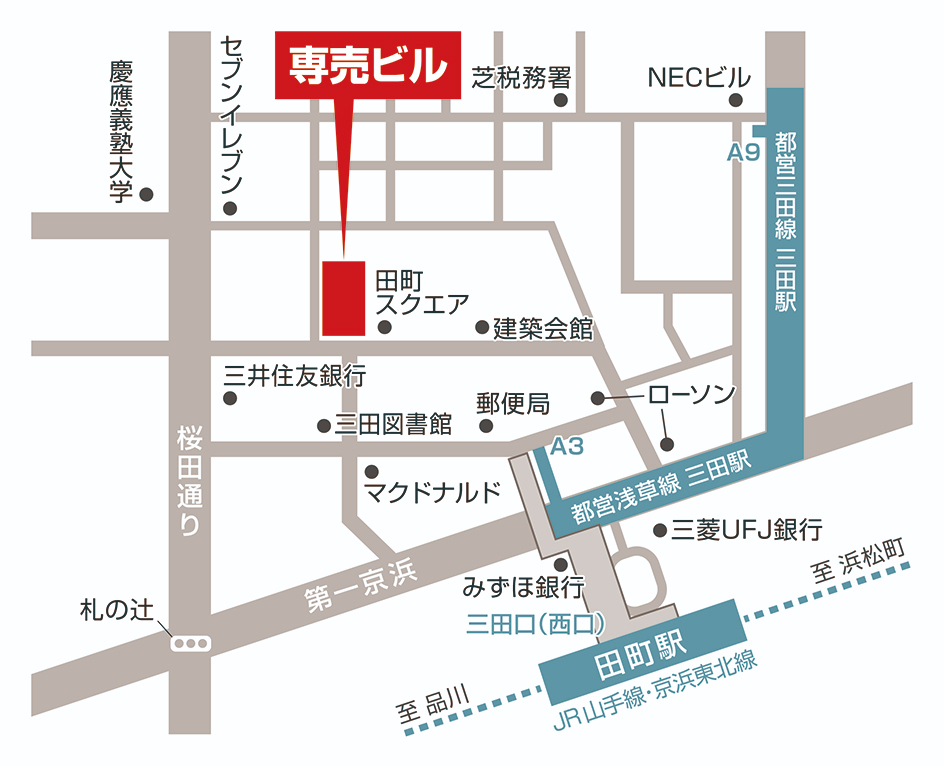 JR「田町駅」三田口(西口) / 徒歩4分都営浅草線「三田駅」A3出口 / 徒歩3分都営三田線「三田駅」A9出口 / 徒歩7分※認  定  番  号記入しない※記入しない※記入しない申込年月日2023年　　　月　　　日 2023年　　　月　　　日 2023年　　　月　　　日 受講番号受講番号受講番号受講番号※記入しない※記入しない※記入しないﾌ ﾘ ｶﾞ ﾅ生年月日西暦      年    月    日生  西暦      年    月    日生  西暦      年    月    日生  氏    名生年月日西暦      年    月    日生  西暦      年    月    日生  西暦      年    月    日生  現 住 所〒      －TEL(        )(        )(        )〒      －TEL(        )(        )(        )〒      －TEL(        )(        )(        )〒      －TEL(        )(        )(        )〒      －TEL(        )(        )(        )〒      －TEL(        )(        )(        )〒      －TEL(        )(        )(        )〒      －TEL(        )(        )(        )〒      －TEL(        )(        )(        )〒      －TEL(        )(        )(        )〒      －TEL(        )(        )(        )ﾌ ﾘ ｶﾞ ﾅ勤 務 先部署名（                ）部署名（                ）部署名（                ）部署名（                ）部署名（                ）部署名（                ）部署名（                ）部署名（                ）部署名（                ）部署名（                ）部署名（                ）勤 務 先所 在 地〒      －TEL(        )(        )(        )〒      －TEL(        )(        )(        )〒      －TEL(        )(        )(        )〒      －TEL(        )(        )(        )〒      －TEL(        )(        )(        )〒      －TEL(        )(        )(        )〒      －TEL(        )(        )(        )〒      －TEL(        )(        )(        )〒      －TEL(        )(        )(        )〒      －TEL(        )(        )(        )〒      －TEL(        )(        )(        )業    種１１杭メーカ　工事杭メーカ　工事５杭施工業者　杭施工業者　杭施工業者　９設計事務所設計事務所業    種２２杭メーカ　技術杭メーカ　技術６施工管理会社　施工管理会社　施工管理会社　10官公庁官公庁業    種３３杭メーカ　製造杭メーカ　製造７販売店(商社)販売店(商社)販売店(商社)11その他(      　　    )その他(      　　    )業    種４４杭メーカ　営業杭メーカ　営業８建設会社建設会社建設会社受 講 券送 付 先受 講 券送 付 先自　宅　・  勤務先　　（希望する方に〇を付ける）自　宅　・  勤務先　　（希望する方に〇を付ける）自　宅　・  勤務先　　（希望する方に〇を付ける）